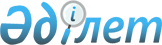 О признании утратившими силу некоторых решений Совета Министров Казахской ССР, Кабинета Министров Республики Казахстан, Правительства Республики КазахстанПостановление Правительства Республики Казахстан от 23 апреля 2008 года N 381



      Правительство Республики Казахстан 

ПОСТАНОВЛЯЕТ

:




      1. Признать утратившими силу некоторые решения Совета Министров Казахской ССР, Кабинета Министров Республики Казахстан, Правительства Республики Казахстан согласно приложению к настоящему постановлению.




      2. Настоящее постановление вводится в действие со дня подписания и подлежит опубликованию.


      Премьер-Министр




      Республики Казахстан                       К. Масимов


Приложение         



к постановлению Правительства



Республики Казахстан   



от 23 апреля 2008 года N 381





 Перечень






утративших силу некоторых решений






Совета Министров Казахской ССР, Кабинета Министров






Республики Казахстан, Правительства Республики Казахстан






      1. 
 Постановление 
 Кабинета Министров Казахской ССР от 26 ноября 1991 года N 736 "О квотах по поставкам строительных материалов для аграрного сектора республики".




      2. Пункты 12, 15 Перечня республиканских целевых научно-технических программ, утвержденного 
 постановлением 
 Кабинета Министров Республики Казахстан от 26 мая 1993 года N 434 "О республиканских целевых научно-технических программах".




      3. 
 Постановление 
 Кабинета Министров Республики Казахстан от 3 июня 1993 года N 453 "Об утверждении Порядка оформления обмена жилыми помещениями" (САПП Республики Казахстан, 1993 г., N 21, ст. 260).




      4. 
 Постановление 
 Кабинета Министров Республики Казахстан от 17 июня 1994 года N 661 "О мерах по реализации Закона Республики Казахстан "О конверсии оборонной промышленности".




      5. 
 Постановление 
 Кабинета Министров Республики Казахстан от 5 апреля 1995 года N 413 "О предоставлении в эксплуатацию золоторудного месторождения "Юбилейное" казахстанско-французскому совместному предприятию "Кожемалтын".




      6. 
 Постановление 
 Кабинета Министров Республики Казахстан от 20 июня 1995 года N 849 "О формировании и развитии республиканской сети центров малого бизнеса" (САПП Республики Казахстан, 1995 г., N 22, ст. 248).




      7. 
 Постановление 
 Кабинета Министров Республики Казахстан от 30 июня 1995 года N 903 "О мерах по финансово-хозяйственному оздоровлению АО "Карагайлинский горно-обогатительный комбинат".




      8. 
 Постановление 
 Кабинета Министров Республики Казахстан от 10 августа 1995 года N 1115 "О мерах по санации акционерного общества "Текелийский свинцово-цинковый комбинат".




      9. 
 Постановление 
 Кабинета Министров Республики Казахстан от 12 сентября 1995 года N 1252 "О финансовом оздоровлении акционерного общества "Ачисайский полиметаллический комбинат".




      10. 
 Постановление 
 Кабинета Министров Республики Казахстан от 6 октября 1995 года N 1310 "О распределении средств республиканского бюджета, направляемых на реализацию новой жилищной политики в 1995 году" (САПП Республики Казахстан, 1995 г., N 32, ст. 404).




      11. 
 Постановление 
 Правительства Республики Казахстан от 3 ноября 1995 года N 1446 "О мерах по финансово-экономическому оздоровлению и реорганизации акционерного общества "Павлодартрактор".




      12. 
 Постановление 
 Правительства Республики Казахстан от 18 декабря 1995 года N 1739 "О процедурах финансового оздоровления акционерного общества "Павлодартрактор".




      13. 
 Постановление 
 Правительства Республики Казахстан от 29 декабря 1995 года N 1893 "О серьезных недостатках в финансово-хозяйственной деятельности предприятий Национальной акционерной компании "Казахстан тусті металдары".




      14. 
 Постановление 
 Правительства Республики Казахстан от 5 января 1996 года N 19 "О мерах по финансовому оздоровлению акционерного общества "Текелийский свинцово-цинковый комбинат".




      15. 
 Постановление 
 Правительства Республики Казахстан от 30 января 1996 года N 124 "О мерах по поддержке частного предпринимательства".




      16. 
 Постановление 
 Правительства Республики Казахстан от 27 февраля 1996 года N 251 "О мерах по финансовому оздоровлению акционерного общества "Иртышский полиметаллический комбинат".




      17. 
 Постановление 
 Правительства Республики Казахстан от 25 марта 1996 года N 344 "Об использовании средств республиканского бюджета, предусмотренных на реализацию новой жилищной политики в 1996 году".




      18. 
 Постановление 
 Правительства Республики Казахстан от 9 июля 1996 года N 858 "О продаже части государственного пакета акций акционерного общества "Ачисайский полиметаллический комбинат".




      19. Пункты 46, 68 изменений, которые вносятся в некоторые решения Правительства Республики Казахстан, утвержденных 
 постановлением 
 Правительства Республики Казахстан от 20 августа 1996 года N 1031 "О внесении изменений и признании утратившими силу некоторых решений Правительства Республики Казахстан" (САПП Республики Казахстан, 1996 г., N 35, ст. 327).




      20. Пункт 3 
 постановления 
 Правительства Республики Казахстан от 7 ноября 1996 года N 1354 "О мерах по оказанию государственной поддержки г. Приозерску Жезказганской области".




      21. 
 Постановление 
 Правительства Республики Казахстан от 20 ноября 1996 года N 1414 "О финансово-экономическом оздоровлении акционерного общества "Павлодартрактор" и кооперации с другими предприятиями машиностроительного комплекса".




      22. 
 Постановление 
 Правительства Республики Казахстан от 30 апреля 1997 года N 698 "О дополнительных мерах по выводу из кризиса акционерного общества "Текелийский свинцово-цинковый комбинат".




      23. 
 Постановление 
 Правительства Республики Казахстан от 11 июля 1997 года N 1100 "О внесении изменения и дополнения в постановление Правительства Республики Казахстан от 30 апреля 1997 года N 698".




      24. 
 Постановление 
 Правительства Республики Казахстан от 28 августа 1997 года N 1299 "О неотложных мерах по финансовому оздоровлению Государственной холдинговой компании "Целинный горно-химический комбинат".




      25. 
 Постановление 
 Правительства Республики Казахстан от 28 августа 1997 года N 1300 "О неотложных мерах по финансовому оздоровлению акционерного общества "Казахалтын".




      26. 
 Постановление 
 Правительства Республики Казахстан от 8 октября 1997 года N 1426 "О неотложных мерах по финансовому оздоровлению акционерного общества "Иртышский химико-металлургический завод".




      27. 
 Постановление 
 Правительства Республики Казахстан от 16 февраля 1998 года N 113 "О консервации горно-перерабатывающего комплекса акционерной компании "Каскор".




      28. 
 Постановление 
 Правительства Республики Казахстан от 23 ноября 1998 года N 1187 "Об упорядочении деятельности организаций, осуществляющих контрольные и надзорные функции в архитектурно-градостроительной сфере" (САПП Республики Казахстан, 1998 г., N 44, ст. 445).




      29. 
 Постановление 
 Правительства Республики Казахстан от 23 декабря 1998 года N 1323 "Отдельные вопросы развития предпринимательства с участием женщин Казахстана" (САПП Республики Казахстан, 1998 г., N 49, ст. 390).




      30. 
 Постановление 
 Правительства Республики Казахстан от 9 августа 1999 года N 1112 "Об увеличении штатной численности Агентства Республики Казахстан по поддержке малого бизнеса".




      31. 
 Постановление 
 Правительства Республики Казахстан от 17 августа 1999 года N 1175 "О Совете директоров акционерного общества "Фонд развития малого предпринимательства".




      32. 
 Постановление 
 Правительства Республики Казахстан от 20 июня 2000 года N 923 "Об утверждении Основных мероприятий на 2000 год по реализации Государственной программы развития и поддержки малого предпринимательства на 1999-2000 годы".




      33. 
 Постановление 
 Правительства Республики Казахстан от 2 октября 2000 года N 1486 "Об утверждении на 2000 год номенклатуры видов товаров (работ, услуг), государственные закупки которых осуществляются у субъектов малого предпринимательства" (САПП Республики Казахстан, 2000 г., N 42, ст. 483).




      34. 
 Постановление 
 Правительства Республики Казахстан от 14 ноября 2000 года N 1713 "О мерах по урегулированию рынка вторичных цветных и черных металлов" (САПП Республики Казахстан, 2000 г., N 47-48, ст. 565).




      35. 
 Постановление 
 Правительства Республики Казахстан от 19 января 2001 года N 77 "О Концепции развития и поддержки малого предпринимательства в Республике Казахстан на 2001-2002 годы" (САПП Республики Казахстан, 2001 г., N 1-2, ст. 19).




      36. 
 Постановление 
 Правительства Республики Казахстан от 16 марта 2001 года N 353 "Об утверждении республиканской целевой научно-технической программы "Научно-технические проблемы развития машиностроения и создания высокоэффективных машин и оборудования" на 2001-2005 годы" (САПП Республики Казахстан, 2001 г., N 10, ст. 116).




      37. 
 Постановление 
 Правительства Республики Казахстан от 25 апреля 2001 года N 550 "Об утверждении на 2001 год номенклатуры видов товаров (работ, услуг), государственные закупки которых осуществляются у субъектов малого предпринимательства" (САПП Республики Казахстан, 2001 г., N 15, ст. 194).




      38. 
 Постановление 
 Правительства Республики Казахстан от 17 мая 2001 года N 649 "Об утверждении Программы восстановления и развития химической и нефтехимической промышленности Республики Казахстан на 2001-2002 годы".




      39. 
 Постановление 
 Правительства Республики Казахстан от 5 июля 2001 года N 921 "Об утверждении Плана мероприятий по реализации Государственной программы развития и поддержки малого предпринимательства в Республике Казахстан на 2001-2002 годы" (САПП Республики Казахстан, 2001 г., N 26, ст. 317).




      40. 
 Постановление 
 Правительства Республики Казахстан от 12 сентября 2001 года N 1187 "О Меморандуме кредитной политики закрытого акционерного общества "Банк Развития Казахстана" на период 2001-2003 годы".




      41. 
 Постановление 
 Правительства Республики Казахстан от 26 сентября 2001 года N 1242 "О дополнительных мерах по развитию производственных мощностей открытого акционерного общества "Химпром", города Тараз".




      42. 
 Постановление 
 Правительства Республики Казахстан от 12 декабря 2001 года N 1623 "О мерах по стабилизации цен на важнейшие продовольственные товары" (САПП Республики Казахстан, 2001 г., N 47, ст. 553).




      43. 
 Постановление 
 Правительства Республики Казахстан от 5 августа 2002 года N 871 "О внесении изменений и дополнений в постановление Правительства Республики Казахстан от 5 июля 2001 года N 921" (САПП Республики Казахстан, 2002 г., N 26, ст. 280).




      44. 
 Пункт 2 
 постановления Правительства Республики Казахстан от 20 января 2003 года N 54 "О мерах по реализации Закона Республики Казахстан "Об инновационной деятельности".




      45. 
 Постановление 
 Правительства Республики Казахстан от 13 марта 2003 года N 243 "Об утверждении Программы научно-технического обеспечения создания производств четвертого и пятого переделов в металлургическом комплексе Республики Казахстан на 2003-2005 годы" (САПП Республики Казахстан, 2003 г., N 10, ст. 120).




      46. 
 Постановление 
 Правительства Республики Казахстан от 7 мая 2003 года N 432 "О внесении изменений в постановление Правительства Республики Казахстан от 17 августа 1999 года N 1175".




      47. 
 Пункт 3 
 постановления Правительства Республики Казахстан от 20 мая 2003 года N 462 "О внесении изменений и дополнений и признании утратившими силу некоторых решений Правительства Республики Казахстан" (САПП Республики Казахстан, 2003 г., N 20, ст. 208).




      48. 
 Постановление 
 Правительства Республики Казахстан от 3 июня 2003 года N 523 "О внесении изменений и дополнений в постановление Правительства Республики Казахстан от 12 декабря 2001 года N 1623" (САПП Республики Казахстан, 2003 г., N 25, ст. 229).




      49. 
 Постановление 
 Правительства Республики Казахстан от 20 июня 2003 года N 581 "Отдельные вопросы акционерного общества "Государственная страховая корпорация по страхованию экспортных кредитов и инвестиций".




      50. 
 Постановление 
 Правительства Республики Казахстан от 25 июля 2003 года N 750 "О создании комиссии по вопросам жилищно-коммунальной сферы".




      51. 
 Постановление 
 Правительства Республики Казахстан от 6 октября 2003 года N 1027 "О внесении изменений и дополнений в постановления Правительства Республики Казахстан от 12 сентября 2002 года N 996 и от 20 января 2003 года N 54" (САПП Республики Казахстан, 2003 г., N 40, ст. 425).




      52. 
 Пункт 3 
 изменений, которые вносятся в некоторые решения Правительства Республики Казахстан, утвержденные постановлением Правительства Республики Казахстан от 3 февраля 2004 года N 132 "О внесении изменений в некоторые решения Правительства Республики Казахстан" (САПП Республики Казахстан, 2004 г., N 5, ст. 75).




      53. 
 Постановление 
 Правительства Республики Казахстан от 17 февраля 2004 года N 187 "Об утверждении Научно-технической программы "Научно-техническое обеспечение устойчивого функционирования и стратегических приоритетов развития горно-металлургического комплекса Республики Казахстан" на 2004-2006 годы" (САПП Республики Казахстан, 2004 г., N 8, ст. 104).




      54. 
 Подпункт 2) 
 пункта 1 постановления Правительства Республики Казахстан от 8 апреля 2004 года N 387 "О внесении изменений в постановления Правительства Республики Казахстан от 29 декабря 2000 года N 1956 и от 16 марта 2001 года N 353" (САПП Республики Казахстан, 2004 г., N 16, ст. 203).




      55. 
 Постановление 
 Правительства Республики Казахстан от 8 апреля 2004 года N 393 "О внесении изменения в постановление Правительства Республики Казахстан от 20 января 2003 года N 54 и признании утратившим силу постановления Правительства Республики Казахстан от 10 мая 2001 года N 617 (САПП Республики Казахстан, 2004 г., N 16, ст. 207).




      56. 
 Постановление 
 Правительства Республики Казахстан от 21 мая 2004 года N 570 "О внесении изменений и дополнений в некоторые решения Правительства Республики Казахстан" (САПП Республики Казахстан, 2004 г., N 22, ст. 284).




      57. 
 Подпункт 6) 
 пункта 1 постановления Правительства Республики Казахстан от 26 июля 2004 года N 791 "О внесении изменений в некоторые решения Правительства Республики Казахстан по вопросам о составах советов директоров акционерных обществ-национальных компаний и институтов развития" (САПП Республики Казахстан, 2004 г., N 28, ст. 370).




      58. 
 Постановление 
 Правительства Республики Казахстан от 3 августа 2004 года N 827 "О внесении изменений и дополнений в некоторые решения Правительства Республики Казахстан".




      59. 
 Постановление 
 Правительства Республики Казахстан от 13 августа 2004 года N 857 "О внесении изменения в постановление Правительства Республики Казахстан от 20 января 2003 года N 54".




      60. Пункт 6 изменений и дополнения, которые вносятся в некоторые решения Правительства Республики Казахстан, утвержденных 
 постановлением 
 Правительства Республики Казахстан от 19 марта 2005 года N 250 "О внесении  изменений и дополнений в некоторые решения Правительства Республики Казахстан" (САПП Республики Казахстан, 2005 г., N 13, ст. 140).




      61. 
 Постановление 
 Правительства Республики Казахстан от 5 мая 2005 года N 430 "О некоторых мерах по стабилизации цен на потребительском рынке" (САПП Республики Казахстан, 2005 г., N 19, ст. 232), за исключением подпункта 2) пункта 4.




      62. 
 Пункт 1 
 изменений и дополнений, которые вносятся в некоторые решения Правительства Республики Казахстан, утвержденные постановлением Правительства Республики Казахстан от 21 июля 2005 года N 761 "О некоторых вопросах регистрации населения Республики Казахстан" (САПП Республики Казахстан, 2005 г., N 31, ст. 404).




      63. 
 Постановление 
 Правительства Республики Казахстан от 15 апреля 2006 года N 285 "О дополнительных мерах по стабилизации цен на потребительском рынке" (САПП Республики Казахстан, 2006 г., N 14, ст. 127), за исключением пункта 9.

					© 2012. РГП на ПХВ «Институт законодательства и правовой информации Республики Казахстан» Министерства юстиции Республики Казахстан
				